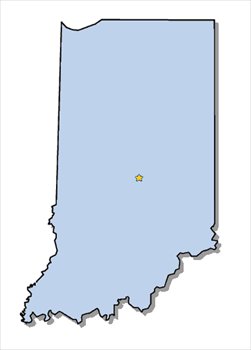 The Delta Kappa Gamma Society InternationalIndiana 2014 International Convention Sponsorship	The Indiana 2014 International Convention Steering Committee is offering sponsorships to individual members, chapters, and businesses in support of the 2014 Indiana  International Convention Fund.  Sponsorships support Indiana Night  by providing approximately 2,000 attendees with quality  entertainment and favors that evening.    	The 2014 International Convention becomes a reality next July and it is vital that more money is raised. As of August 2013, the fund has grown to $10,557.00, and your generous contributions have been greatly appreciated.  Just as Indy race car drivers strive to finish the race and reach the checkered flag, the Indiana state organization  strives to finish its fundraising.  Sponsors of the Indiana 2014 International Convention will be able to select their level of involvement that corresponds with the Indy racing flags.   	You are encouraged to participate through donations, even securing local business donations.  Chapters, individuals, and local businesses choosing to become sponsors will have their names printed in the Indiana Night Program. Simply fill out the form below by May 1, 2014, indicating your level of sponsorship, write your check payable to the Indiana 2014 International Convention, and remit to:			Jo Ann Manes, Convention Treasurer	Indiana 2014 International Convention	2351 Foliage Lane	Dyer, IN 46311-1978________________________________________________________________________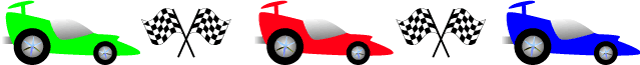 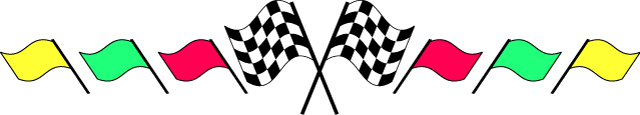 Indiana 2014 International Convention FundPlease print.Name _________________________________________ Chapter ___________________Name to be printed in program booklet ________________________________________     Address __________________________________________________________________City, State, Zip _____________________________________________________________Phone _(_____)__________________  E-Mail ____________________________________Level of Sponsorship   	_____ Indianapolis 500 Club	$500+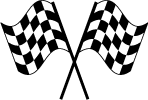 				_____ Brickyard 400 Club	$400				_____ Winners Circle Club	$300				_____ Gasoline Alley Club	$200				_____ Checkered Flag Club	$100				_____  White Flag Club		$  75				_____  Green Flag Club		$  50				_____  Yellow Flag	Club		$  25